KOLHAN UNIVERSITY, CHAIBASA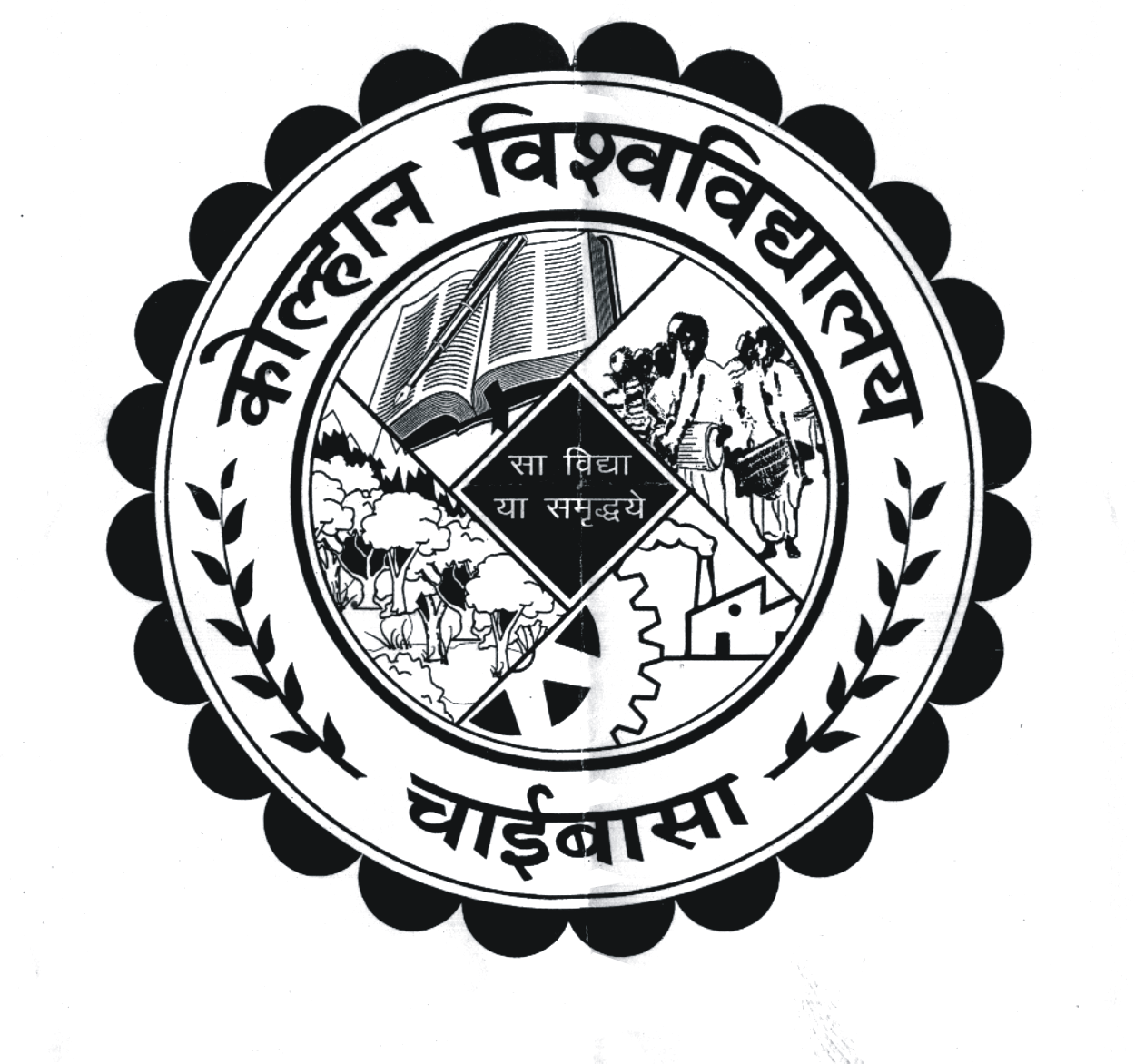 (EXAMINATION DEPARTMENT)NOTIFICATIONThis is to notify for information of all concerned that the revised date of filling up of examinations form & fee of under mentioned courses will be as follows :-N.B. :- (i)  No Individual form &fee will be accepted in the university office from the candidate.egRoiq.kZ fuZns”k % ¼Lukrd½¼d½	egkfo|ky;ksa ds fy, &egkfo|ky; mUgha fo’k;ksa dks QkWeZ Hkjus dh vuqefr iznku djsaxs ftu fo’k;ksa dk Affiliation mUgsa izkIr gksAegkfo|ky; vPNh rjg QkWeZ tk¡pus ds ckn QkWeZ dks vxzlkfjr djsaxsA01 Check list will be submitted by the college along with soft copy (C.D). The format is given below.Time of form submission in University 11.00 a.m. Receiving will be given to concerned college after verification/match of all forms. Form should be along with numerical statement. (Subject wise)Examination Fee : Each student has to deposit fee as per given below:-Exam 	  Local     Marks   Prac.     Cost of 	    Total				          		Fee	  Levy	      Fee         Fee      Exam form         Rs.(i). BA/B.Com (Gen)    -		100/-	  250/-	      50/-         -            50/-                   450/-                     (Non Practical subject) (ii). BA/B.Com (Gen)    -		100/-	  260/-	      50/-        50/-        50/-                   510/-                     (with Practical subject) (iii). BA/B.Com (Hons)  -		100/-	  260/-	       50/-        -	   50/-                 460/-             (Non Practical subject) (iv). BA/B.Com (Hons) -		110/-	  270/-	       50/-       50/-   	    50/-                 530/-                      (Practical Subject)        	(v).  B.Sc. (Gen.) 	-		120/-	  260/-	       50/-       50/-          50/-                  530/-       	(vi).  B.Sc. (Hons)	-		130/-	  270/-	       50/-       50/- 	    50/-                 550/-	(vii). Voc. Course Part I	-	600/-	    -	       50/-       100/- 	     50/-                800/-By order of the Vice-Chancellor     	    	             Sd/- P.K. Pani 	  	    Controller of Examinations 	  	  Kolhan University, ChaibasaMemo No. NC/KU/CE/15401-15404/18	  	 		Dated:  11/09/2018Copy to :Principals of all Colleges under Kolhan University, ChaibasaF.O., Kolhan University for information & needful.P.A. to VC/PVC/R for information of VC/PVC/R4. The Editor- (a). Prabhat Khaber, New Jain Market, Chaibasa(b). Dainik Jagaran, Chaibasa,          (c). Hindustan, Chaibasa(d). New Ispat Mail, Chaibasa,         (e). Dainik Bhaskar (f). The Hindustan Times 	          	     (g). The Telegraph(h). Chamakta Aina, Chaibasa          (i). Uditvani, Chaibasa(j). Jharkhand News Line, Chaibasa, (k). Farooqui Tanzeeb                  for favour of publication in their respective daily, free of cost, if desired. 									 Controller of ExaminationsKolhan University, ChaibasaName of ExaminationRevised Date of filling up of exam. form by the students in the college/Inst. without fine.Revised Date of Submission of exam. form by the college/Inst. in University office without fine.Choice Based Credit (Semester) System 2nd Sem. Exam. 2018(Session 2017 – 2020)B.A/B.Sc./B.Com/Voc(Honours-Programme Course) & Programme CourseUpto15/09/201817/09/2018to19/09/2018Choice Based Credit (Semester) System 2nd Sem. Exam. 2018(Session 2017 – 2020)B.A/B.Sc./B.Com/Voc(Honours-Programme Course) & Programme CourseRevised Date of filling up of exam. form by the students in the college/Inst. With fine @ Rs. 200/- per examinee.Revised Date of Submission of exam. form by the college/Inst. in University office With fine @ Rs. 200/- per examinee.Choice Based Credit (Semester) System 2nd Sem. Exam. 2018(Session 2017 – 2020)B.A/B.Sc./B.Com/Voc(Honours-Programme Course) & Programme Course17/09/2018to19/09/2018Up to26/09/2018Sl. No.Student NameFather NameDate of BirthReg. No.Hon’s/GenGeneric elective(GE for Hons)AECC(EVS)Subject